Додатокдо рішення виконавчогокомітету міської радивід 10.10.2023 року №296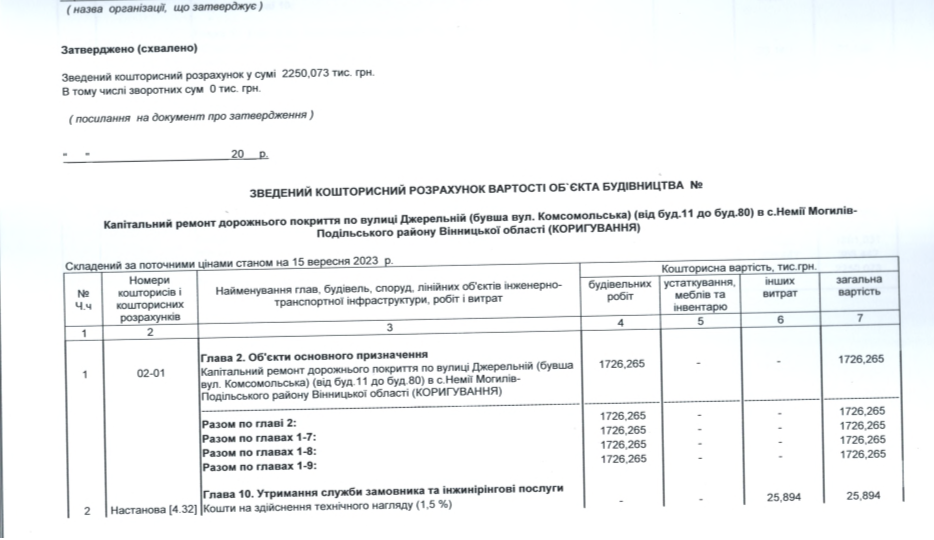 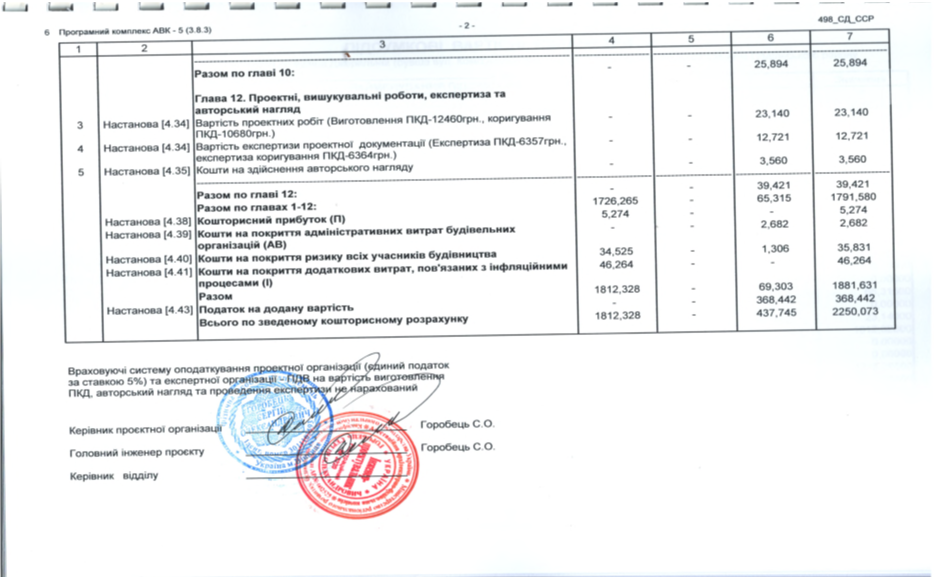 Перший заступник міського голови							             Петро БЕЗМЕЩУК